附件2： 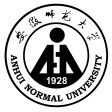 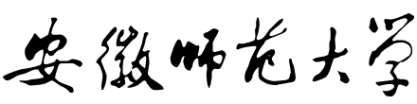  “职工小家”考评验收申报登记表单位名称：                    （盖章）填表日期：      年   月   日安徽师范大学教育工会印制申 报 单 位 简 况申 报 单 位 简 况申 报 单 位 简 况申 报 单 位 简 况申 报 单 位 简 况申 报 单 位 简 况申 报 单 位 简 况申报单位名称申报单位名称职工小家名称职工小家名称申报等级申报等级□模范之家   □先进之家   □合格之家□模范之家   □先进之家   □合格之家□模范之家   □先进之家   □合格之家□模范之家   □先进之家   □合格之家□模范之家   □先进之家   □合格之家分工会主席 分工会主席 分工会委员（人数）分工会委员（人数）二级教代会执委主任二级教代会执委主任二级教代会执委（人数）二级教代会执委（人数）二级教代会建立时间二级教代会建立时间换届时间换届时间本单位会员人数本单位会员人数女教职工人数女教职工人数民意测评满意、基本满意率民意测评满意、基本满意率自评分自评分单位集体荣誉分工会集体及个人荣誉主  要  先  进  事  迹主  要  先  进  事  迹主  要  先  进  事  迹主  要  先  进  事  迹主  要  先  进  事  迹主  要  先  进  事  迹主  要  先  进  事  迹分工会委员会意见分工会委员会意见分工会委员会意见院级党组织意见院级党组织意见校工会审核意见校工会审核意见（签  字）年    月   日（签  字）年    月   日（签  字）年    月   日（签  字）年    月   日（签  字）年    月   日（签  字）年    月   日（签  字）年    月   日